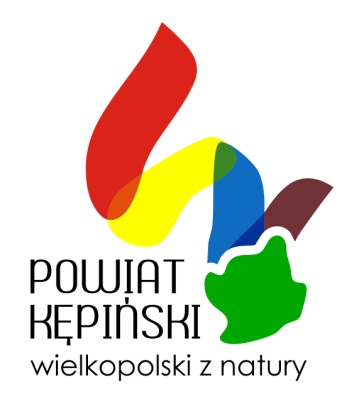 REGULAMIN
III Powiatowego KonkursuPiosenki Dziecięcej i Młodzieżowej§1 
ORGANIZATORIII Powiatowy Konkurs Piosenki Dziecięcej i Młodzieżowej zwany dalej Konkursem, organizowany jest przez Starostwo Powiatowe w Kępnie.Wszelkich informacji nt. Konkursu udziela Wydział Zarządzania Projektami 
i Promocji Powiatu Starostwa Powiatowego w Kępnie, ul. Kościuszki 5, 63-600 Kępno, tel. 62 78 28 968 w godzinach pracy urzędu tj., od godz. 7.30 do godz. 15.30, od poniedziałku do piątku.Patronat medialny nad Konkursem objęło:Radio i Telewizja SUD oraz Gazeta Bezpłatna Kurier Lokalny,Tygodnik Kępiński,Twój Puls Tygodnia,Ilustrowany Tygodnik Powiatowy.§2
CELE KONKURSUCelem Konkursu jest:wspieranie osób uzdolnionych wokalnie,propagowanie kultury muzycznej wśród dzieci i młodzieży,twórcza wymiana doświadczeń muzycznych wśród dzieci i młodzieży,promocja twórczości dziecięcej i młodzieżowej,promocja młodych wykonawców biorących udział w Konkursie,wyłonienie utalentowanych dzieci i młodzieży oraz zachęcenie ich do pracy twórczej w zakresie muzyki,rozwijanie talentów estradowych,kształtowanie umiejętności współzawodnictwa.§3
UCZESTNICY KONKURSUUczestnikami Konkursu mogą być artyści amatorzy w wieku szkolnym (uczniowie szkół podstawowych, gimnazjalnych i ponadgimnazjalnych), zameldowani na terenie Powiatu Kępińskiego.W Konkursie biorą udział tylko i wyłącznie soliści i solistki. Konkurs nie dotyczy występów zespołów wokalnych i muzycznych.Konkurs przeprowadzony zostanie wg następujących kategorii wiekowych:soliści i solistki – klasy I – III szkoły podstawowejsoliści i solistki – klasy IV-VI szkoły podstawowejsoliści i solistki – gimnazjumsoliści i solistki – szkoły ponadgimnazjalne We wszystkich etapach Konkursu każdemu niepełnoletniemu uczestnikowi musi towarzyszyć opiekun (rodzic lub upoważniona przez niego osoba).We wszystkich etapach Konkursu uczestnicy winni posiadać aktualną legitymację szkolną lub inny dowód tożsamości. §4
ZAKRES PREZENTACJIPrzedmiotem Konkursu jest prezentacja wokalna utworu muzycznego acapella lub 
z akompaniamentem (półplayback – wyłącznie na CD lub akompaniator). Utwór nie może zawierać wulgarnych, dyskryminujących treści oraz elementów promujących używki. §5
WARUNKI UCZESTNICTWAWarunkiem uczestnictwa w Konkursie jest wypełnienie formularza zgłoszeniowego, stanowiącego załącznik nr 1 do niniejszego regulaminu oraz spełnienie wymogów formalnych o których mowa w przedmiotowym regulaminie.W przypadku uczestnika niepełnoletniego, formularz musi zostać podpisany przez rodzica lub opiekuna prawnego.Formularz zgłoszeniowy należy dostarczyć osobiście lub listownie w terminie od dnia ogłoszenia konkursu do dnia 21 września 2015 r. (liczy się data wpływu) na adres:Wydział Zarządzania Projektami i Promocji PowiatuStarostwo Powiatowe w Kępnieul. Kościuszki 563-600 Kępnoz dopiskiem na kopercie „III Powiatowy Konkurs Piosenki Dziecięcej i Młodzieżowej”Formularz zgłoszeniowy jest dostępny na stronie internetowej www.powiatkepno.pl oraz w Wydziale Zarządzania Projektami i Promocji Powiatu Starostwa Powiatowego w Kępnie, ul. Kościuszki 5, 63-600 Kępno (I piętro).Dostarczenie formularza zgłoszeniowego jest równoznaczne z akceptacją warunków przedmiotowego regulaminu oraz wyrażeniem zgody na przetwarzanie danych osobowych zgodnie z ustawą o ochronie danych osobowych z dn. 29.08.1997 r. 
(Dz. U. 1997 Nr 133 poz. 883 z późn. zm.).§6
ZASADY KONKURSU, OCENA PREZENTACJI WOKALNYCHKonkurs odbywa się dwustopniowo: eliminacje i finał, który poprzedzony zostanie warsztatami wokalnymi dla zwycięzców eliminacji, z jedną z gwiazd polskiej sceny muzycznej. ETAP I – ELIMINACJE Prezentacja uczestników zakwalifikowanych do udziału w Konkursie na podstawie złożonych formularzy zgłoszeniowych odbędzie się w dniu 26 września 2015 r. (sobota) w sali konferencyjnej Centrum Kształcenia Ustawicznego w Kępnie, ul. Przemysłowa 10 c, 63-600 Kępno, wg programu godzinowego, który udostępniony zostanie na stronie internetowej Starostwa Powiatowego w Kępnie nie później niż w dniu 23 września 2015 r. (środa). Program dostępny będzie także w Wydziale Zarządzania Projektami i Promocji Powiatu Starostwa Powiatowego w Kępnie.W przypadku dużej liczby zgłoszeń, organizator zastrzega sobie prawo przeprowadzenia eliminacji w rozbiciu na dwa dni, tj. 18 i 19 października 2014 r. Prezentacje odbywać się będą z podziałem na poszczególne kategorie wiekowe. Porządek występów w danej kategorii odbywać się będzie wg kolejności zgłoszeń.Uczestnik eliminacji prezentuje jeden, dowolnie wybrany utwór muzyczny 
acapella lub z akompaniamentem (półplayback – wyłącznie na CD lub akompaniator). Prezentacja nie powinna być dłuższa niż 5 minut. Płyta CD z podkładem muzycznym musi zostać dostarczona do organizatora 
w dniu eliminacji. Płyta powinna zawierać następujące dane: imię i nazwisko wykonawcy, nr podkładu na płycie, tytuł utworu, czas trwania nagrania. Podkład muzyczny nie może zawierać partii wokalnej.Organizator nie odpowiada za jakość dostarczonego podkładu muzycznego. Jury konkursowe, w skład którego wejdą przedstawiciele środowiska muzycznego wyłoni najlepszych wykonawców, którzy zakwalifikowani zostaną na warsztaty wokalne i do ścisłego finału Konkursu.Jury konkursowe oceniać będzie:dobór repertuaru (tekstu i muzyki),umiejętności wokalne,ogólny wyraz artystyczny i zaangażowanie: ruch sceniczny, oddanie klimatu piosenki.Jury sporządzi listę uczestników zakwalifikowanych do finału.Wyniki eliminacji ogłoszone zostaną niezwłocznie po zakończeniu przesłuchań eliminacyjnych oraz zamieszczone zostaną na stronie internetowej Starostwa Powiatowe w Kępnie. Wyniki dostępne będą także w Wydziale Zarządzania Projektami i Promocji Powiatu Starostwa Powiatowego w Kępnie.WARSZTATYDla osób wyłonionych podczas eliminacji zorganizowane zostaną warsztaty wokalne z jedną z gwiazd polskiej muzyki. Warsztaty te odbędą się                                     3 października 2015 r. (sobota) o godzinie 16.00 w Centrum Kształcenia Ustawicznego w Kępnie, ul. Przemysłowa 10 c, 63-600 Kępno.Podczas warsztatów uczestnicy pracować będą nad wyrazistością słowa, frazowaniem, akcentowaniem i interpretacją tekstu oraz wizerunkiem i ruchem scenicznym. Dodatkowo, uczestnicy zapoznają się z pracą z mikrofonem.ETAP II – FINAŁFinał Konkursu odbędzie się 4 października 2015 r. (niedziela) o godz. 14.00 w sali konferencyjnej Centrum Kształcenia Ustawicznego w Kępnie, 
ul. Przemysłowa 10 c, 63-600 Kępno.Podczas finału Konkursu, osoby wyłonione w drodze wcześniejszych eliminacji prezentują utwór, który wykonywały podczas eliminacji. Kwestia akompaniamentu i opisu płyty CD pozostaje bez zmian.Prezentacje odbywać się będą z podziałem na poszczególne kategorie wiekowe. Porządek występów w danej kategorii odbywać się będzie 
w kolejności alfabetycznej nazwisk uczestników. Jury konkursowe oceniać będzie:dobór repertuaru (tekstu i muzyki),umiejętności wokalne,poziom interpretacji tekstu piosenki,ogólny wyraz artystyczny i zaangażowanie: ruch sceniczny, oddanie klimatu piosenki.Jury konkursowe, w skład którego wejdzie gwiazda polskiej estrady muzycznej wyłoni laureatów Konkursu (po trzy miejsca w każdej kategorii), którzy przedstawieni zostaną na zakończenie finału. Lista laureatów opublikowana zostanie na stronie internetowej Starostwa Powiatowe w Kępnie.§7
NAGRODYOrganizator przewiduje następujące nagrody:MIEJSCE I-III – nagroda  i dyplom (w każdej kategorii)MIEJSCE IV i dalsze – dyplomy§8
INFORMACJE POZOSTAŁEOrganizator zapewnia: sprzęt nagłaśniający, mikrofony, możliwość odtworzenia płyt CD, oświetlenie.Uczestnicy pokrywają we własnym zakresie koszty przejazdu i ubezpieczenia na wszystkich etapach Konkursu.Organizator zastrzega sobie prawo do zmiany przedmiotowego Regulaminu. Wszelkie zmiany oraz informacje dot. Konkursu publikowane będą na stronie internetowej Organizatora, tj. www.powiatkepno.pl. Kwestie sporne, nieobjęte regulaminem lub wymagające dodatkowych interpretacji rozstrzyga organizator.